c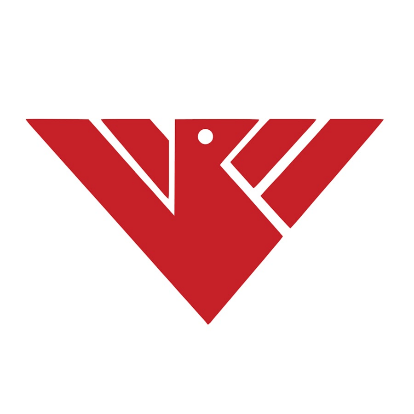 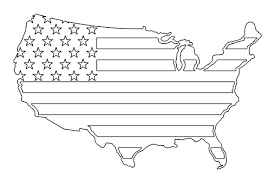 Personal Learning ChecklistEssay Progress TrackerDepth/Breadth EssaysSource / Interpretation EssaysLearning LogLearning LogLearning LogLearning LogLearning LogLearning LogLearning LogLearning LogLearning LogLearning LogLearning LogLearning LogLearning LogLearning LogLearning LogLearning LogLearning LogLearning LogLearning LogLearning LogLearning LogLearning LogLearning LogLearning LogLearning LogLearning LogLearning LogLearning LogLearning LogLearning LogLearning LogLearning LogLearning LogLearning LogLearning LogLearning LogLearning LogLearning LogLearning LogLearning LogLearning LogLearning LogLearning LogLearning LogLearning LogLearning LogLearning LogLearning LogLearning LogLearning LogPAPER 1In search of the American Dream: the USA, c. 1917-96PAPER 1In search of the American Dream: the USA, c. 1917-96PAPER 1In search of the American Dream: the USA, c. 1917-96Have you completed the following?Have you completed the following?Have you completed the following?Have you completed the following?Have you completed the following?Have you completed the following?Have you completed the following?Have you completed the following?Have you completed the following?PAPER 1In search of the American Dream: the USA, c. 1917-96PAPER 1In search of the American Dream: the USA, c. 1917-96PAPER 1In search of the American Dream: the USA, c. 1917-96NotesWider ReadingWider ReadingRevisionRevisionRevisionRevisionRevisionRevisionPAPER 1In search of the American Dream: the USA, c. 1917-96PAPER 1In search of the American Dream: the USA, c. 1917-96PAPER 1In search of the American Dream: the USA, c. 1917-96NotesWider ReadingWider Reading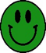 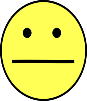 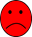 IntroductionIntroductionIntroductionIntroductionIntroductionIntroductionIntroductionIntroductionIntroductionIntroductionIntroductionIntroductionWhat is the American Dream?What is the American Dream?How is the USA governed?How is the USA governed?Unit 1: The USA, 1917-33Unit 1: The USA, 1917-33Unit 1: The USA, 1917-33Unit 1: The USA, 1917-33Unit 1: The USA, 1917-33Unit 1: The USA, 1917-33Unit 1: The USA, 1917-33Unit 1: The USA, 1917-33Unit 1: The USA, 1917-33Unit 1: The USA, 1917-33Unit 1: The USA, 1917-33Unit 1: The USA, 1917-33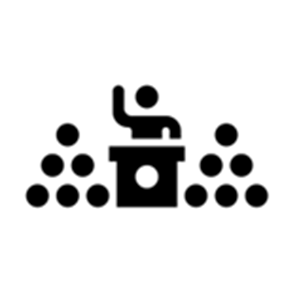 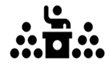 What was America like before 1917?What was the impact of American involvement in WW1?Why did the Republicans rise to dominance in the 1920s?Why was there a decline in Republicanism in the 1930s?Why did Hoover lose the 1932 election?How far was the USA isolationist in the 1920’s?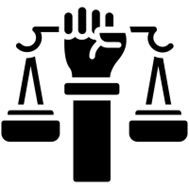 What was life like in the South, 1917-32?What was the impact of the Great Migration, 1917-32?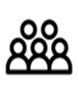 What was life like in the ‘Roaring Twenties’?What was the impact of the ‘Roaring Twenties’ on Women?Why did the USA close the ‘Open Door’ to immigrants?How did young Americans enjoy themselves between 1917-33?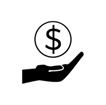 Why was there an economic boom in the 1920’s and what was its impact?What was the impact of the Great Depression?Overview of Unit 1: The USA, 1917-33Unit 2: The Roosevelt Years, 1933-45Unit 2: The Roosevelt Years, 1933-45Unit 2: The Roosevelt Years, 1933-45Unit 2: The Roosevelt Years, 1933-45Unit 2: The Roosevelt Years, 1933-45Unit 2: The Roosevelt Years, 1933-45Unit 2: The Roosevelt Years, 1933-45Unit 2: The Roosevelt Years, 1933-45Unit 2: The Roosevelt Years, 1933-45Unit 2: The Roosevelt Years, 1933-45What was the impact of Roosevelt’s first 100 days as President?How successful was the New Deal?How far did Roosevelt change the nature of the Presidency?How did the USA enter WW2 and what impact did it have on domestic politics?What was the impact of the New Deal on Black Americans?What was the impact of WW2 on Black Americans?What was the impact of the New Deal and WW2 on Women?How did the lives of immigrants change under the Roosevelt presidency?How far did society and culture change during the Roosevelt era?How did the New Deal and WW2 impact American lives?Overview of Unit 2: The Roosevelt Years, 1933-45Unit 3: The Affluent Society, 1945-61Unit 3: The Affluent Society, 1945-61Unit 3: The Affluent Society, 1945-61Unit 3: The Affluent Society, 1945-61Unit 3: The Affluent Society, 1945-61Unit 3: The Affluent Society, 1945-61Who was the most effective President: Truman or Eisenhower?Why did the USA emerge as a Cold War superpower from 1941?What was the impact of the Cold War on domestic politics?Why was there a growing fear of Communism in the USA in the 1940’s & 1950’s?How far did Truman improve the position of Black Americans?To what extent was there progress in the quest for Civil Rights for African Americans from 1953-61?How important were the roles played by Eisenhower and Martin Luther King in the Civil Rights Movement?How did the position of women change from 1945-61?How different was the pattern of immigration during the 1950’s?What was the impact of affluence on leisure and popular culture in the 1950s?What caused the ‘Age of Affluence’?To what extent did the lifestyle of Americans change in the 1940s and 1950s?Overview of Unit 3: The Affluent Society, 1945-61Unit 4: The SixtiesUnit 4: The SixtiesUnit 4: The SixtiesUnit 4: The SixtiesUnit 4: The SixtiesUnit 4: The SixtiesHow successful was Kennedy and what was his legacy?How did Johnson’s leadership style differ from Kennedy?What was the impact of the Vietnam was on US society?How significant was the rise of liberalism and counter-culture in the 1960’s?How did the Civil Rights movement intensify in the 1960’s?How did minority groups campaign for Civil Rights in the 1960s?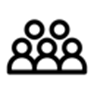 How did the Women’s movement begin to grow through the 1960’s?Why was the 1965 Immigration and Nationality Act such a turning point in American society?How far did American popular culture and news media change during the 1960’s?How far had the American Dream been attained by the affluent 1960’s?How far did Johnson’s ‘Great Society’ change American Society?What improvements were there in leisure and travel in the 1960’s?Overview of Unit 4: The SixtiesUnit 5: A Decline in Confidence, 1968-80Unit 5: A Decline in Confidence, 1968-80Unit 5: A Decline in Confidence, 1968-80Unit 5: A Decline in Confidence, 1968-80Unit 5: A Decline in Confidence, 1968-80Unit 5: A Decline in Confidence, 1968-80What was the impact of Nixon on the Presidency?How far did Ford and Carter restore faith in the Presidency?What was the impact of détente and Vietnam on America and the Presidency?How did the rise of the New Right affect politics in the 1970’s and the Presidential election?To what extent had Black Americans attained their civil rights by 1980?To what extent had other minorities attained their civil rights by 1980?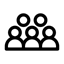 Did the Feminist movement fail between 1968-80?Why did the face of America change in the 1970’s?Did American popular culture and the news media become more reflective during the 1970’s?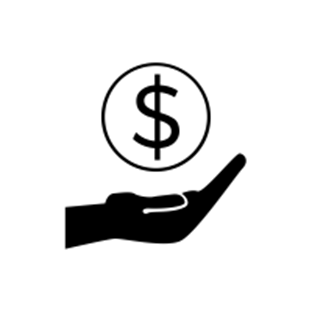 To what extent did the economic problems of the 1970’s put an end to the American Dream?How significant were the changes to leisure and travel in the 1970’s?Overview on Unit 5: A Decline in Confidence, 1968-80Key Themes OverviewKey Themes OverviewKey Themes OverviewKey Themes OverviewKey Themes OverviewKey Themes OverviewTheme 1:  The changing political environment, 1917–80Theme 2:  The quest for civil rights, 1917–80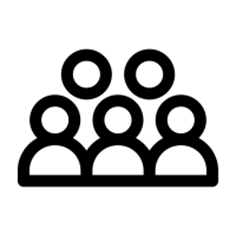 Theme 3:  Society and culture in change, 1917–80Theme 4:  The changing quality of life, 1917–80Historical Interpretations: Ronald Reagan’s PresidencyHistorical Interpretations: Ronald Reagan’s PresidencyHistorical Interpretations: Ronald Reagan’s PresidencyHistorical Interpretations: Ronald Reagan’s PresidencyHistorical Interpretations: Ronald Reagan’s PresidencyHistorical Interpretations: Ronald Reagan’s Presidency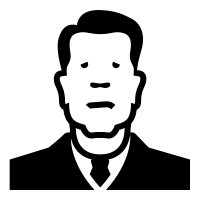 Reagan background and why he became PresidentThe effect of Reagan’s economic policiesThe extent to which ‘big government’ was reducedThe nature and extent of the social changeThe extent to which the presidency and US politics were revitalisedEssayMarkTargets to improve EssayMarkTargets to improve Lesson title: _________________________________________________________________________What are the three key ideas/concepts you have learnt in today’s lesson?1.2.3.Lesson title: _________________________________________________________________________What are the three key ideas/concepts you have learnt in today’s lesson?1.2.3.ContextExplain the significance of what you have learned in relation to the wider course._________________________________________________________________________________________________________________________________________________________________________________________________________________________________________________________________________________________________________________________________________________________________________________________________________________________________________ContextExplain the significance of what you have learned in relation to the wider course._________________________________________________________________________________________________________________________________________________________________________________________________________________________________________________________________________________________________________________________________________________________________________________________________________________________________________Key WordDefinitionWider ReadingWhat additional reading you have completed? What are the key points or additional evidence you have taken from it to enhance your knowledge and understanding of the topic? Book/Article/Website: ________________________________________________________________Wider ReadingWhat additional reading you have completed? What are the key points or additional evidence you have taken from it to enhance your knowledge and understanding of the topic? Book/Article/Website: ________________________________________________________________QuestionsDo you have any further questions about this topic? What questions could the examiner ask you?QuestionsDo you have any further questions about this topic? What questions could the examiner ask you?Lesson title: _________________________________________________________________________What are the three key ideas/concepts you have learnt in today’s lesson?1.2.3.Lesson title: _________________________________________________________________________What are the three key ideas/concepts you have learnt in today’s lesson?1.2.3.ContextExplain the significance of what you have learned in relation to the wider course._________________________________________________________________________________________________________________________________________________________________________________________________________________________________________________________________________________________________________________________________________________________________________________________________________________________________________ContextExplain the significance of what you have learned in relation to the wider course._________________________________________________________________________________________________________________________________________________________________________________________________________________________________________________________________________________________________________________________________________________________________________________________________________________________________________Key WordDefinitionWider ReadingWhat additional reading you have completed? What are the key points or additional evidence you have taken from it to enhance your knowledge and understanding of the topic? Book/Article/Website: ________________________________________________________________Wider ReadingWhat additional reading you have completed? What are the key points or additional evidence you have taken from it to enhance your knowledge and understanding of the topic? Book/Article/Website: ________________________________________________________________QuestionsDo you have any further questions about this topic? What questions could the examiner ask you?QuestionsDo you have any further questions about this topic? What questions could the examiner ask you?Lesson title: _________________________________________________________________________What are the three key ideas/concepts you have learnt in today’s lesson?1.2.3.Lesson title: _________________________________________________________________________What are the three key ideas/concepts you have learnt in today’s lesson?1.2.3.ContextExplain the significance of what you have learned in relation to the wider course._________________________________________________________________________________________________________________________________________________________________________________________________________________________________________________________________________________________________________________________________________________________________________________________________________________________________________ContextExplain the significance of what you have learned in relation to the wider course._________________________________________________________________________________________________________________________________________________________________________________________________________________________________________________________________________________________________________________________________________________________________________________________________________________________________________Key WordDefinitionWider ReadingWhat additional reading you have completed? What are the key points or additional evidence you have taken from it to enhance your knowledge and understanding of the topic? Book/Article/Website: ________________________________________________________________Wider ReadingWhat additional reading you have completed? What are the key points or additional evidence you have taken from it to enhance your knowledge and understanding of the topic? Book/Article/Website: ________________________________________________________________QuestionsDo you have any further questions about this topic? What questions could the examiner ask you?QuestionsDo you have any further questions about this topic? What questions could the examiner ask you?Lesson title: _________________________________________________________________________What are the three key ideas/concepts you have learnt in today’s lesson?1.2.3.Lesson title: _________________________________________________________________________What are the three key ideas/concepts you have learnt in today’s lesson?1.2.3.ContextExplain the significance of what you have learned in relation to the wider course._________________________________________________________________________________________________________________________________________________________________________________________________________________________________________________________________________________________________________________________________________________________________________________________________________________________________________ContextExplain the significance of what you have learned in relation to the wider course._________________________________________________________________________________________________________________________________________________________________________________________________________________________________________________________________________________________________________________________________________________________________________________________________________________________________________Key WordDefinitionWider ReadingWhat additional reading you have completed? What are the key points or additional evidence you have taken from it to enhance your knowledge and understanding of the topic? Book/Article/Website: ________________________________________________________________Wider ReadingWhat additional reading you have completed? What are the key points or additional evidence you have taken from it to enhance your knowledge and understanding of the topic? Book/Article/Website: ________________________________________________________________QuestionsDo you have any further questions about this topic? What questions could the examiner ask you?QuestionsDo you have any further questions about this topic? What questions could the examiner ask you?Lesson title: _________________________________________________________________________What are the three key ideas/concepts you have learnt in today’s lesson?1.2.3.Lesson title: _________________________________________________________________________What are the three key ideas/concepts you have learnt in today’s lesson?1.2.3.ContextExplain the significance of what you have learned in relation to the wider course._________________________________________________________________________________________________________________________________________________________________________________________________________________________________________________________________________________________________________________________________________________________________________________________________________________________________________ContextExplain the significance of what you have learned in relation to the wider course._________________________________________________________________________________________________________________________________________________________________________________________________________________________________________________________________________________________________________________________________________________________________________________________________________________________________________Key WordDefinitionWider ReadingWhat additional reading you have completed? What are the key points or additional evidence you have taken from it to enhance your knowledge and understanding of the topic? Book/Article/Website: ________________________________________________________________Wider ReadingWhat additional reading you have completed? What are the key points or additional evidence you have taken from it to enhance your knowledge and understanding of the topic? Book/Article/Website: ________________________________________________________________QuestionsDo you have any further questions about this topic? What questions could the examiner ask you?QuestionsDo you have any further questions about this topic? What questions could the examiner ask you?Lesson title: _________________________________________________________________________What are the three key ideas/concepts you have learnt in today’s lesson?1.2.3.Lesson title: _________________________________________________________________________What are the three key ideas/concepts you have learnt in today’s lesson?1.2.3.ContextExplain the significance of what you have learned in relation to the wider course._________________________________________________________________________________________________________________________________________________________________________________________________________________________________________________________________________________________________________________________________________________________________________________________________________________________________________ContextExplain the significance of what you have learned in relation to the wider course._________________________________________________________________________________________________________________________________________________________________________________________________________________________________________________________________________________________________________________________________________________________________________________________________________________________________________Key WordDefinitionWider ReadingWhat additional reading you have completed? What are the key points or additional evidence you have taken from it to enhance your knowledge and understanding of the topic? Book/Article/Website: ________________________________________________________________Wider ReadingWhat additional reading you have completed? What are the key points or additional evidence you have taken from it to enhance your knowledge and understanding of the topic? Book/Article/Website: ________________________________________________________________QuestionsDo you have any further questions about this topic? What questions could the examiner ask you?QuestionsDo you have any further questions about this topic? What questions could the examiner ask you?Lesson title: _________________________________________________________________________What are the three key ideas/concepts you have learnt in today’s lesson?1.2.3.Lesson title: _________________________________________________________________________What are the three key ideas/concepts you have learnt in today’s lesson?1.2.3.ContextExplain the significance of what you have learned in relation to the wider course._________________________________________________________________________________________________________________________________________________________________________________________________________________________________________________________________________________________________________________________________________________________________________________________________________________________________________ContextExplain the significance of what you have learned in relation to the wider course._________________________________________________________________________________________________________________________________________________________________________________________________________________________________________________________________________________________________________________________________________________________________________________________________________________________________________Key WordDefinitionWider ReadingWhat additional reading you have completed? What are the key points or additional evidence you have taken from it to enhance your knowledge and understanding of the topic? Book/Article/Website: ________________________________________________________________Wider ReadingWhat additional reading you have completed? What are the key points or additional evidence you have taken from it to enhance your knowledge and understanding of the topic? Book/Article/Website: ________________________________________________________________QuestionsDo you have any further questions about this topic? What questions could the examiner ask you?QuestionsDo you have any further questions about this topic? What questions could the examiner ask you?Lesson title: _________________________________________________________________________What are the three key ideas/concepts you have learnt in today’s lesson?1.2.3.Lesson title: _________________________________________________________________________What are the three key ideas/concepts you have learnt in today’s lesson?1.2.3.ContextExplain the significance of what you have learned in relation to the wider course._________________________________________________________________________________________________________________________________________________________________________________________________________________________________________________________________________________________________________________________________________________________________________________________________________________________________________ContextExplain the significance of what you have learned in relation to the wider course._________________________________________________________________________________________________________________________________________________________________________________________________________________________________________________________________________________________________________________________________________________________________________________________________________________________________________Key WordDefinitionWider ReadingWhat additional reading you have completed? What are the key points or additional evidence you have taken from it to enhance your knowledge and understanding of the topic? Book/Article/Website: ________________________________________________________________Wider ReadingWhat additional reading you have completed? What are the key points or additional evidence you have taken from it to enhance your knowledge and understanding of the topic? Book/Article/Website: ________________________________________________________________QuestionsDo you have any further questions about this topic? What questions could the examiner ask you?QuestionsDo you have any further questions about this topic? What questions could the examiner ask you?Lesson title: _________________________________________________________________________What are the three key ideas/concepts you have learnt in today’s lesson?1.2.3.Lesson title: _________________________________________________________________________What are the three key ideas/concepts you have learnt in today’s lesson?1.2.3.ContextExplain the significance of what you have learned in relation to the wider course._________________________________________________________________________________________________________________________________________________________________________________________________________________________________________________________________________________________________________________________________________________________________________________________________________________________________________ContextExplain the significance of what you have learned in relation to the wider course._________________________________________________________________________________________________________________________________________________________________________________________________________________________________________________________________________________________________________________________________________________________________________________________________________________________________________Key WordDefinitionWider ReadingWhat additional reading you have completed? What are the key points or additional evidence you have taken from it to enhance your knowledge and understanding of the topic? Book/Article/Website: ________________________________________________________________Wider ReadingWhat additional reading you have completed? What are the key points or additional evidence you have taken from it to enhance your knowledge and understanding of the topic? Book/Article/Website: ________________________________________________________________QuestionsDo you have any further questions about this topic? What questions could the examiner ask you?QuestionsDo you have any further questions about this topic? What questions could the examiner ask you?Lesson title: _________________________________________________________________________What are the three key ideas/concepts you have learnt in today’s lesson?1.2.3.Lesson title: _________________________________________________________________________What are the three key ideas/concepts you have learnt in today’s lesson?1.2.3.ContextExplain the significance of what you have learned in relation to the wider course._________________________________________________________________________________________________________________________________________________________________________________________________________________________________________________________________________________________________________________________________________________________________________________________________________________________________________ContextExplain the significance of what you have learned in relation to the wider course._________________________________________________________________________________________________________________________________________________________________________________________________________________________________________________________________________________________________________________________________________________________________________________________________________________________________________Key WordDefinitionWider ReadingWhat additional reading you have completed? What are the key points or additional evidence you have taken from it to enhance your knowledge and understanding of the topic? Book/Article/Website: ________________________________________________________________Wider ReadingWhat additional reading you have completed? What are the key points or additional evidence you have taken from it to enhance your knowledge and understanding of the topic? Book/Article/Website: ________________________________________________________________QuestionsDo you have any further questions about this topic? What questions could the examiner ask you?QuestionsDo you have any further questions about this topic? What questions could the examiner ask you?Lesson title: _________________________________________________________________________What are the three key ideas/concepts you have learnt in today’s lesson?1.2.3.Lesson title: _________________________________________________________________________What are the three key ideas/concepts you have learnt in today’s lesson?1.2.3.ContextExplain the significance of what you have learned in relation to the wider course._________________________________________________________________________________________________________________________________________________________________________________________________________________________________________________________________________________________________________________________________________________________________________________________________________________________________________ContextExplain the significance of what you have learned in relation to the wider course._________________________________________________________________________________________________________________________________________________________________________________________________________________________________________________________________________________________________________________________________________________________________________________________________________________________________________Key WordDefinitionWider ReadingWhat additional reading you have completed? What are the key points or additional evidence you have taken from it to enhance your knowledge and understanding of the topic? Book/Article/Website: ________________________________________________________________Wider ReadingWhat additional reading you have completed? What are the key points or additional evidence you have taken from it to enhance your knowledge and understanding of the topic? Book/Article/Website: ________________________________________________________________QuestionsDo you have any further questions about this topic? What questions could the examiner ask you?QuestionsDo you have any further questions about this topic? What questions could the examiner ask you?Lesson title: _________________________________________________________________________What are the three key ideas/concepts you have learnt in today’s lesson?1.2.3.Lesson title: _________________________________________________________________________What are the three key ideas/concepts you have learnt in today’s lesson?1.2.3.ContextExplain the significance of what you have learned in relation to the wider course._________________________________________________________________________________________________________________________________________________________________________________________________________________________________________________________________________________________________________________________________________________________________________________________________________________________________________ContextExplain the significance of what you have learned in relation to the wider course._________________________________________________________________________________________________________________________________________________________________________________________________________________________________________________________________________________________________________________________________________________________________________________________________________________________________________Key WordDefinitionWider ReadingWhat additional reading you have completed? What are the key points or additional evidence you have taken from it to enhance your knowledge and understanding of the topic? Book/Article/Website: ________________________________________________________________Wider ReadingWhat additional reading you have completed? What are the key points or additional evidence you have taken from it to enhance your knowledge and understanding of the topic? Book/Article/Website: ________________________________________________________________QuestionsDo you have any further questions about this topic? What questions could the examiner ask you?QuestionsDo you have any further questions about this topic? What questions could the examiner ask you?Lesson title: _________________________________________________________________________What are the three key ideas/concepts you have learnt in today’s lesson?1.2.3.Lesson title: _________________________________________________________________________What are the three key ideas/concepts you have learnt in today’s lesson?1.2.3.ContextExplain the significance of what you have learned in relation to the wider course._________________________________________________________________________________________________________________________________________________________________________________________________________________________________________________________________________________________________________________________________________________________________________________________________________________________________________ContextExplain the significance of what you have learned in relation to the wider course._________________________________________________________________________________________________________________________________________________________________________________________________________________________________________________________________________________________________________________________________________________________________________________________________________________________________________Key WordDefinitionWider ReadingWhat additional reading you have completed? What are the key points or additional evidence you have taken from it to enhance your knowledge and understanding of the topic? Book/Article/Website: ________________________________________________________________Wider ReadingWhat additional reading you have completed? What are the key points or additional evidence you have taken from it to enhance your knowledge and understanding of the topic? Book/Article/Website: ________________________________________________________________QuestionsDo you have any further questions about this topic? What questions could the examiner ask you?QuestionsDo you have any further questions about this topic? What questions could the examiner ask you?Lesson title: _________________________________________________________________________What are the three key ideas/concepts you have learnt in today’s lesson?1.2.3.Lesson title: _________________________________________________________________________What are the three key ideas/concepts you have learnt in today’s lesson?1.2.3.ContextExplain the significance of what you have learned in relation to the wider course._________________________________________________________________________________________________________________________________________________________________________________________________________________________________________________________________________________________________________________________________________________________________________________________________________________________________________ContextExplain the significance of what you have learned in relation to the wider course._________________________________________________________________________________________________________________________________________________________________________________________________________________________________________________________________________________________________________________________________________________________________________________________________________________________________________Key WordDefinitionWider ReadingWhat additional reading you have completed? What are the key points or additional evidence you have taken from it to enhance your knowledge and understanding of the topic? Book/Article/Website: ________________________________________________________________Wider ReadingWhat additional reading you have completed? What are the key points or additional evidence you have taken from it to enhance your knowledge and understanding of the topic? Book/Article/Website: ________________________________________________________________QuestionsDo you have any further questions about this topic? What questions could the examiner ask you?QuestionsDo you have any further questions about this topic? What questions could the examiner ask you?Lesson title: _________________________________________________________________________What are the three key ideas/concepts you have learnt in today’s lesson?1.2.3.Lesson title: _________________________________________________________________________What are the three key ideas/concepts you have learnt in today’s lesson?1.2.3.ContextExplain the significance of what you have learned in relation to the wider course._________________________________________________________________________________________________________________________________________________________________________________________________________________________________________________________________________________________________________________________________________________________________________________________________________________________________________ContextExplain the significance of what you have learned in relation to the wider course._________________________________________________________________________________________________________________________________________________________________________________________________________________________________________________________________________________________________________________________________________________________________________________________________________________________________________Key WordDefinitionWider ReadingWhat additional reading you have completed? What are the key points or additional evidence you have taken from it to enhance your knowledge and understanding of the topic? Book/Article/Website: ________________________________________________________________Wider ReadingWhat additional reading you have completed? What are the key points or additional evidence you have taken from it to enhance your knowledge and understanding of the topic? Book/Article/Website: ________________________________________________________________QuestionsDo you have any further questions about this topic? What questions could the examiner ask you?QuestionsDo you have any further questions about this topic? What questions could the examiner ask you?Lesson title: _________________________________________________________________________What are the three key ideas/concepts you have learnt in today’s lesson?1.2.3.Lesson title: _________________________________________________________________________What are the three key ideas/concepts you have learnt in today’s lesson?1.2.3.ContextExplain the significance of what you have learned in relation to the wider course._________________________________________________________________________________________________________________________________________________________________________________________________________________________________________________________________________________________________________________________________________________________________________________________________________________________________________ContextExplain the significance of what you have learned in relation to the wider course._________________________________________________________________________________________________________________________________________________________________________________________________________________________________________________________________________________________________________________________________________________________________________________________________________________________________________Key WordDefinitionWider ReadingWhat additional reading you have completed? What are the key points or additional evidence you have taken from it to enhance your knowledge and understanding of the topic? Book/Article/Website: ________________________________________________________________Wider ReadingWhat additional reading you have completed? What are the key points or additional evidence you have taken from it to enhance your knowledge and understanding of the topic? Book/Article/Website: ________________________________________________________________QuestionsDo you have any further questions about this topic? What questions could the examiner ask you?QuestionsDo you have any further questions about this topic? What questions could the examiner ask you?Lesson title: _________________________________________________________________________What are the three key ideas/concepts you have learnt in today’s lesson?1.2.3.Lesson title: _________________________________________________________________________What are the three key ideas/concepts you have learnt in today’s lesson?1.2.3.ContextExplain the significance of what you have learned in relation to the wider course._________________________________________________________________________________________________________________________________________________________________________________________________________________________________________________________________________________________________________________________________________________________________________________________________________________________________________ContextExplain the significance of what you have learned in relation to the wider course._________________________________________________________________________________________________________________________________________________________________________________________________________________________________________________________________________________________________________________________________________________________________________________________________________________________________________Key WordDefinitionWider ReadingWhat additional reading you have completed? What are the key points or additional evidence you have taken from it to enhance your knowledge and understanding of the topic? Book/Article/Website: ________________________________________________________________Wider ReadingWhat additional reading you have completed? What are the key points or additional evidence you have taken from it to enhance your knowledge and understanding of the topic? Book/Article/Website: ________________________________________________________________QuestionsDo you have any further questions about this topic? What questions could the examiner ask you?QuestionsDo you have any further questions about this topic? What questions could the examiner ask you?Lesson title: _________________________________________________________________________What are the three key ideas/concepts you have learnt in today’s lesson?1.2.3.Lesson title: _________________________________________________________________________What are the three key ideas/concepts you have learnt in today’s lesson?1.2.3.ContextExplain the significance of what you have learned in relation to the wider course._________________________________________________________________________________________________________________________________________________________________________________________________________________________________________________________________________________________________________________________________________________________________________________________________________________________________________ContextExplain the significance of what you have learned in relation to the wider course._________________________________________________________________________________________________________________________________________________________________________________________________________________________________________________________________________________________________________________________________________________________________________________________________________________________________________Key WordDefinitionWider ReadingWhat additional reading you have completed? What are the key points or additional evidence you have taken from it to enhance your knowledge and understanding of the topic? Book/Article/Website: ________________________________________________________________Wider ReadingWhat additional reading you have completed? What are the key points or additional evidence you have taken from it to enhance your knowledge and understanding of the topic? Book/Article/Website: ________________________________________________________________QuestionsDo you have any further questions about this topic? What questions could the examiner ask you?QuestionsDo you have any further questions about this topic? What questions could the examiner ask you?Lesson title: _________________________________________________________________________What are the three key ideas/concepts you have learnt in today’s lesson?1.2.3.Lesson title: _________________________________________________________________________What are the three key ideas/concepts you have learnt in today’s lesson?1.2.3.ContextExplain the significance of what you have learned in relation to the wider course._________________________________________________________________________________________________________________________________________________________________________________________________________________________________________________________________________________________________________________________________________________________________________________________________________________________________________ContextExplain the significance of what you have learned in relation to the wider course._________________________________________________________________________________________________________________________________________________________________________________________________________________________________________________________________________________________________________________________________________________________________________________________________________________________________________Key WordDefinitionWider ReadingWhat additional reading you have completed? What are the key points or additional evidence you have taken from it to enhance your knowledge and understanding of the topic? Book/Article/Website: ________________________________________________________________Wider ReadingWhat additional reading you have completed? What are the key points or additional evidence you have taken from it to enhance your knowledge and understanding of the topic? Book/Article/Website: ________________________________________________________________QuestionsDo you have any further questions about this topic? What questions could the examiner ask you?QuestionsDo you have any further questions about this topic? What questions could the examiner ask you?Lesson title: _________________________________________________________________________What are the three key ideas/concepts you have learnt in today’s lesson?1.2.3.Lesson title: _________________________________________________________________________What are the three key ideas/concepts you have learnt in today’s lesson?1.2.3.ContextExplain the significance of what you have learned in relation to the wider course._________________________________________________________________________________________________________________________________________________________________________________________________________________________________________________________________________________________________________________________________________________________________________________________________________________________________________ContextExplain the significance of what you have learned in relation to the wider course._________________________________________________________________________________________________________________________________________________________________________________________________________________________________________________________________________________________________________________________________________________________________________________________________________________________________________Key WordDefinitionWider ReadingWhat additional reading you have completed? What are the key points or additional evidence you have taken from it to enhance your knowledge and understanding of the topic? Book/Article/Website: ________________________________________________________________Wider ReadingWhat additional reading you have completed? What are the key points or additional evidence you have taken from it to enhance your knowledge and understanding of the topic? Book/Article/Website: ________________________________________________________________QuestionsDo you have any further questions about this topic? What questions could the examiner ask you?QuestionsDo you have any further questions about this topic? What questions could the examiner ask you?Lesson title: _________________________________________________________________________What are the three key ideas/concepts you have learnt in today’s lesson?1.2.3.Lesson title: _________________________________________________________________________What are the three key ideas/concepts you have learnt in today’s lesson?1.2.3.ContextExplain the significance of what you have learned in relation to the wider course._________________________________________________________________________________________________________________________________________________________________________________________________________________________________________________________________________________________________________________________________________________________________________________________________________________________________________ContextExplain the significance of what you have learned in relation to the wider course._________________________________________________________________________________________________________________________________________________________________________________________________________________________________________________________________________________________________________________________________________________________________________________________________________________________________________Key WordDefinitionWider ReadingWhat additional reading you have completed? What are the key points or additional evidence you have taken from it to enhance your knowledge and understanding of the topic? Book/Article/Website: ________________________________________________________________Wider ReadingWhat additional reading you have completed? What are the key points or additional evidence you have taken from it to enhance your knowledge and understanding of the topic? Book/Article/Website: ________________________________________________________________QuestionsDo you have any further questions about this topic? What questions could the examiner ask you?QuestionsDo you have any further questions about this topic? What questions could the examiner ask you?Lesson title: _________________________________________________________________________What are the three key ideas/concepts you have learnt in today’s lesson?1.2.3.Lesson title: _________________________________________________________________________What are the three key ideas/concepts you have learnt in today’s lesson?1.2.3.ContextExplain the significance of what you have learned in relation to the wider course._________________________________________________________________________________________________________________________________________________________________________________________________________________________________________________________________________________________________________________________________________________________________________________________________________________________________________ContextExplain the significance of what you have learned in relation to the wider course._________________________________________________________________________________________________________________________________________________________________________________________________________________________________________________________________________________________________________________________________________________________________________________________________________________________________________Key WordDefinitionWider ReadingWhat additional reading you have completed? What are the key points or additional evidence you have taken from it to enhance your knowledge and understanding of the topic? Book/Article/Website: ________________________________________________________________Wider ReadingWhat additional reading you have completed? What are the key points or additional evidence you have taken from it to enhance your knowledge and understanding of the topic? Book/Article/Website: ________________________________________________________________QuestionsDo you have any further questions about this topic? What questions could the examiner ask you?QuestionsDo you have any further questions about this topic? What questions could the examiner ask you?Lesson title: _________________________________________________________________________What are the three key ideas/concepts you have learnt in today’s lesson?1.2.3.Lesson title: _________________________________________________________________________What are the three key ideas/concepts you have learnt in today’s lesson?1.2.3.ContextExplain the significance of what you have learned in relation to the wider course._________________________________________________________________________________________________________________________________________________________________________________________________________________________________________________________________________________________________________________________________________________________________________________________________________________________________________ContextExplain the significance of what you have learned in relation to the wider course._________________________________________________________________________________________________________________________________________________________________________________________________________________________________________________________________________________________________________________________________________________________________________________________________________________________________________Key WordDefinitionWider ReadingWhat additional reading you have completed? What are the key points or additional evidence you have taken from it to enhance your knowledge and understanding of the topic? Book/Article/Website: ________________________________________________________________Wider ReadingWhat additional reading you have completed? What are the key points or additional evidence you have taken from it to enhance your knowledge and understanding of the topic? Book/Article/Website: ________________________________________________________________QuestionsDo you have any further questions about this topic? What questions could the examiner ask you?QuestionsDo you have any further questions about this topic? What questions could the examiner ask you?Lesson title: _________________________________________________________________________What are the three key ideas/concepts you have learnt in today’s lesson?1.2.3.Lesson title: _________________________________________________________________________What are the three key ideas/concepts you have learnt in today’s lesson?1.2.3.ContextExplain the significance of what you have learned in relation to the wider course._________________________________________________________________________________________________________________________________________________________________________________________________________________________________________________________________________________________________________________________________________________________________________________________________________________________________________ContextExplain the significance of what you have learned in relation to the wider course._________________________________________________________________________________________________________________________________________________________________________________________________________________________________________________________________________________________________________________________________________________________________________________________________________________________________________Key WordDefinitionWider ReadingWhat additional reading you have completed? What are the key points or additional evidence you have taken from it to enhance your knowledge and understanding of the topic? Book/Article/Website: ________________________________________________________________Wider ReadingWhat additional reading you have completed? What are the key points or additional evidence you have taken from it to enhance your knowledge and understanding of the topic? Book/Article/Website: ________________________________________________________________QuestionsDo you have any further questions about this topic? What questions could the examiner ask you?QuestionsDo you have any further questions about this topic? What questions could the examiner ask you?Lesson title: _________________________________________________________________________What are the three key ideas/concepts you have learnt in today’s lesson?1.2.3.Lesson title: _________________________________________________________________________What are the three key ideas/concepts you have learnt in today’s lesson?1.2.3.ContextExplain the significance of what you have learned in relation to the wider course._________________________________________________________________________________________________________________________________________________________________________________________________________________________________________________________________________________________________________________________________________________________________________________________________________________________________________ContextExplain the significance of what you have learned in relation to the wider course._________________________________________________________________________________________________________________________________________________________________________________________________________________________________________________________________________________________________________________________________________________________________________________________________________________________________________Key WordDefinitionWider ReadingWhat additional reading you have completed? What are the key points or additional evidence you have taken from it to enhance your knowledge and understanding of the topic? Book/Article/Website: ________________________________________________________________Wider ReadingWhat additional reading you have completed? What are the key points or additional evidence you have taken from it to enhance your knowledge and understanding of the topic? Book/Article/Website: ________________________________________________________________QuestionsDo you have any further questions about this topic? What questions could the examiner ask you?QuestionsDo you have any further questions about this topic? What questions could the examiner ask you?Lesson title: _________________________________________________________________________What are the three key ideas/concepts you have learnt in today’s lesson?1.2.3.Lesson title: _________________________________________________________________________What are the three key ideas/concepts you have learnt in today’s lesson?1.2.3.ContextExplain the significance of what you have learned in relation to the wider course._________________________________________________________________________________________________________________________________________________________________________________________________________________________________________________________________________________________________________________________________________________________________________________________________________________________________________ContextExplain the significance of what you have learned in relation to the wider course._________________________________________________________________________________________________________________________________________________________________________________________________________________________________________________________________________________________________________________________________________________________________________________________________________________________________________Key WordDefinitionWider ReadingWhat additional reading you have completed? What are the key points or additional evidence you have taken from it to enhance your knowledge and understanding of the topic? Book/Article/Website: ________________________________________________________________Wider ReadingWhat additional reading you have completed? What are the key points or additional evidence you have taken from it to enhance your knowledge and understanding of the topic? Book/Article/Website: ________________________________________________________________QuestionsDo you have any further questions about this topic? What questions could the examiner ask you?QuestionsDo you have any further questions about this topic? What questions could the examiner ask you?Lesson title: _________________________________________________________________________What are the three key ideas/concepts you have learnt in today’s lesson?1.2.3.Lesson title: _________________________________________________________________________What are the three key ideas/concepts you have learnt in today’s lesson?1.2.3.ContextExplain the significance of what you have learned in relation to the wider course._________________________________________________________________________________________________________________________________________________________________________________________________________________________________________________________________________________________________________________________________________________________________________________________________________________________________________ContextExplain the significance of what you have learned in relation to the wider course._________________________________________________________________________________________________________________________________________________________________________________________________________________________________________________________________________________________________________________________________________________________________________________________________________________________________________Key WordDefinitionWider ReadingWhat additional reading you have completed? What are the key points or additional evidence you have taken from it to enhance your knowledge and understanding of the topic? Book/Article/Website: ________________________________________________________________Wider ReadingWhat additional reading you have completed? What are the key points or additional evidence you have taken from it to enhance your knowledge and understanding of the topic? Book/Article/Website: ________________________________________________________________QuestionsDo you have any further questions about this topic? What questions could the examiner ask you?QuestionsDo you have any further questions about this topic? What questions could the examiner ask you?Lesson title: _________________________________________________________________________What are the three key ideas/concepts you have learnt in today’s lesson?1.2.3.Lesson title: _________________________________________________________________________What are the three key ideas/concepts you have learnt in today’s lesson?1.2.3.ContextExplain the significance of what you have learned in relation to the wider course._________________________________________________________________________________________________________________________________________________________________________________________________________________________________________________________________________________________________________________________________________________________________________________________________________________________________________ContextExplain the significance of what you have learned in relation to the wider course._________________________________________________________________________________________________________________________________________________________________________________________________________________________________________________________________________________________________________________________________________________________________________________________________________________________________________Key WordDefinitionWider ReadingWhat additional reading you have completed? What are the key points or additional evidence you have taken from it to enhance your knowledge and understanding of the topic? Book/Article/Website: ________________________________________________________________Wider ReadingWhat additional reading you have completed? What are the key points or additional evidence you have taken from it to enhance your knowledge and understanding of the topic? Book/Article/Website: ________________________________________________________________QuestionsDo you have any further questions about this topic? What questions could the examiner ask you?QuestionsDo you have any further questions about this topic? What questions could the examiner ask you?Lesson title: _________________________________________________________________________What are the three key ideas/concepts you have learnt in today’s lesson?1.2.3.Lesson title: _________________________________________________________________________What are the three key ideas/concepts you have learnt in today’s lesson?1.2.3.ContextExplain the significance of what you have learned in relation to the wider course._________________________________________________________________________________________________________________________________________________________________________________________________________________________________________________________________________________________________________________________________________________________________________________________________________________________________________ContextExplain the significance of what you have learned in relation to the wider course._________________________________________________________________________________________________________________________________________________________________________________________________________________________________________________________________________________________________________________________________________________________________________________________________________________________________________Key WordDefinitionWider ReadingWhat additional reading you have completed? What are the key points or additional evidence you have taken from it to enhance your knowledge and understanding of the topic? Book/Article/Website: ________________________________________________________________Wider ReadingWhat additional reading you have completed? What are the key points or additional evidence you have taken from it to enhance your knowledge and understanding of the topic? Book/Article/Website: ________________________________________________________________QuestionsDo you have any further questions about this topic? What questions could the examiner ask you?QuestionsDo you have any further questions about this topic? What questions could the examiner ask you?Lesson title: _________________________________________________________________________What are the three key ideas/concepts you have learnt in today’s lesson?1.2.3.Lesson title: _________________________________________________________________________What are the three key ideas/concepts you have learnt in today’s lesson?1.2.3.ContextExplain the significance of what you have learned in relation to the wider course._________________________________________________________________________________________________________________________________________________________________________________________________________________________________________________________________________________________________________________________________________________________________________________________________________________________________________ContextExplain the significance of what you have learned in relation to the wider course._________________________________________________________________________________________________________________________________________________________________________________________________________________________________________________________________________________________________________________________________________________________________________________________________________________________________________Key WordDefinitionWider ReadingWhat additional reading you have completed? What are the key points or additional evidence you have taken from it to enhance your knowledge and understanding of the topic? Book/Article/Website: ________________________________________________________________Wider ReadingWhat additional reading you have completed? What are the key points or additional evidence you have taken from it to enhance your knowledge and understanding of the topic? Book/Article/Website: ________________________________________________________________QuestionsDo you have any further questions about this topic? What questions could the examiner ask you?QuestionsDo you have any further questions about this topic? What questions could the examiner ask you?Lesson title: _________________________________________________________________________What are the three key ideas/concepts you have learnt in today’s lesson?1.2.3.Lesson title: _________________________________________________________________________What are the three key ideas/concepts you have learnt in today’s lesson?1.2.3.ContextExplain the significance of what you have learned in relation to the wider course._________________________________________________________________________________________________________________________________________________________________________________________________________________________________________________________________________________________________________________________________________________________________________________________________________________________________________ContextExplain the significance of what you have learned in relation to the wider course._________________________________________________________________________________________________________________________________________________________________________________________________________________________________________________________________________________________________________________________________________________________________________________________________________________________________________Key WordDefinitionWider ReadingWhat additional reading you have completed? What are the key points or additional evidence you have taken from it to enhance your knowledge and understanding of the topic? Book/Article/Website: ________________________________________________________________Wider ReadingWhat additional reading you have completed? What are the key points or additional evidence you have taken from it to enhance your knowledge and understanding of the topic? Book/Article/Website: ________________________________________________________________QuestionsDo you have any further questions about this topic? What questions could the examiner ask you?QuestionsDo you have any further questions about this topic? What questions could the examiner ask you?Lesson title: _________________________________________________________________________What are the three key ideas/concepts you have learnt in today’s lesson?1.2.3.Lesson title: _________________________________________________________________________What are the three key ideas/concepts you have learnt in today’s lesson?1.2.3.ContextExplain the significance of what you have learned in relation to the wider course._________________________________________________________________________________________________________________________________________________________________________________________________________________________________________________________________________________________________________________________________________________________________________________________________________________________________________ContextExplain the significance of what you have learned in relation to the wider course._________________________________________________________________________________________________________________________________________________________________________________________________________________________________________________________________________________________________________________________________________________________________________________________________________________________________________Key WordDefinitionWider ReadingWhat additional reading you have completed? What are the key points or additional evidence you have taken from it to enhance your knowledge and understanding of the topic? Book/Article/Website: ________________________________________________________________Wider ReadingWhat additional reading you have completed? What are the key points or additional evidence you have taken from it to enhance your knowledge and understanding of the topic? Book/Article/Website: ________________________________________________________________QuestionsDo you have any further questions about this topic? What questions could the examiner ask you?QuestionsDo you have any further questions about this topic? What questions could the examiner ask you?Lesson title: _________________________________________________________________________What are the three key ideas/concepts you have learnt in today’s lesson?1.2.3.Lesson title: _________________________________________________________________________What are the three key ideas/concepts you have learnt in today’s lesson?1.2.3.ContextExplain the significance of what you have learned in relation to the wider course._________________________________________________________________________________________________________________________________________________________________________________________________________________________________________________________________________________________________________________________________________________________________________________________________________________________________________ContextExplain the significance of what you have learned in relation to the wider course._________________________________________________________________________________________________________________________________________________________________________________________________________________________________________________________________________________________________________________________________________________________________________________________________________________________________________Key WordDefinitionWider ReadingWhat additional reading you have completed? What are the key points or additional evidence you have taken from it to enhance your knowledge and understanding of the topic? Book/Article/Website: ________________________________________________________________Wider ReadingWhat additional reading you have completed? What are the key points or additional evidence you have taken from it to enhance your knowledge and understanding of the topic? Book/Article/Website: ________________________________________________________________QuestionsDo you have any further questions about this topic? What questions could the examiner ask you?QuestionsDo you have any further questions about this topic? What questions could the examiner ask you?Lesson title: _________________________________________________________________________What are the three key ideas/concepts you have learnt in today’s lesson?1.2.3.Lesson title: _________________________________________________________________________What are the three key ideas/concepts you have learnt in today’s lesson?1.2.3.ContextExplain the significance of what you have learned in relation to the wider course._________________________________________________________________________________________________________________________________________________________________________________________________________________________________________________________________________________________________________________________________________________________________________________________________________________________________________ContextExplain the significance of what you have learned in relation to the wider course._________________________________________________________________________________________________________________________________________________________________________________________________________________________________________________________________________________________________________________________________________________________________________________________________________________________________________Key WordDefinitionWider ReadingWhat additional reading you have completed? What are the key points or additional evidence you have taken from it to enhance your knowledge and understanding of the topic? Book/Article/Website: ________________________________________________________________Wider ReadingWhat additional reading you have completed? What are the key points or additional evidence you have taken from it to enhance your knowledge and understanding of the topic? Book/Article/Website: ________________________________________________________________QuestionsDo you have any further questions about this topic? What questions could the examiner ask you?QuestionsDo you have any further questions about this topic? What questions could the examiner ask you?Lesson title: _________________________________________________________________________What are the three key ideas/concepts you have learnt in today’s lesson?1.2.3.Lesson title: _________________________________________________________________________What are the three key ideas/concepts you have learnt in today’s lesson?1.2.3.ContextExplain the significance of what you have learned in relation to the wider course._________________________________________________________________________________________________________________________________________________________________________________________________________________________________________________________________________________________________________________________________________________________________________________________________________________________________________ContextExplain the significance of what you have learned in relation to the wider course._________________________________________________________________________________________________________________________________________________________________________________________________________________________________________________________________________________________________________________________________________________________________________________________________________________________________________Key WordDefinitionWider ReadingWhat additional reading you have completed? What are the key points or additional evidence you have taken from it to enhance your knowledge and understanding of the topic? Book/Article/Website: ________________________________________________________________Wider ReadingWhat additional reading you have completed? What are the key points or additional evidence you have taken from it to enhance your knowledge and understanding of the topic? Book/Article/Website: ________________________________________________________________QuestionsDo you have any further questions about this topic? What questions could the examiner ask you?QuestionsDo you have any further questions about this topic? What questions could the examiner ask you?Lesson title: _________________________________________________________________________What are the three key ideas/concepts you have learnt in today’s lesson?1.2.3.Lesson title: _________________________________________________________________________What are the three key ideas/concepts you have learnt in today’s lesson?1.2.3.ContextExplain the significance of what you have learned in relation to the wider course._________________________________________________________________________________________________________________________________________________________________________________________________________________________________________________________________________________________________________________________________________________________________________________________________________________________________________ContextExplain the significance of what you have learned in relation to the wider course._________________________________________________________________________________________________________________________________________________________________________________________________________________________________________________________________________________________________________________________________________________________________________________________________________________________________________Key WordDefinitionWider ReadingWhat additional reading you have completed? What are the key points or additional evidence you have taken from it to enhance your knowledge and understanding of the topic? Book/Article/Website: ________________________________________________________________Wider ReadingWhat additional reading you have completed? What are the key points or additional evidence you have taken from it to enhance your knowledge and understanding of the topic? Book/Article/Website: ________________________________________________________________QuestionsDo you have any further questions about this topic? What questions could the examiner ask you?QuestionsDo you have any further questions about this topic? What questions could the examiner ask you?Lesson title: _________________________________________________________________________What are the three key ideas/concepts you have learnt in today’s lesson?1.2.3.Lesson title: _________________________________________________________________________What are the three key ideas/concepts you have learnt in today’s lesson?1.2.3.ContextExplain the significance of what you have learned in relation to the wider course._________________________________________________________________________________________________________________________________________________________________________________________________________________________________________________________________________________________________________________________________________________________________________________________________________________________________________ContextExplain the significance of what you have learned in relation to the wider course._________________________________________________________________________________________________________________________________________________________________________________________________________________________________________________________________________________________________________________________________________________________________________________________________________________________________________Key WordDefinitionWider ReadingWhat additional reading you have completed? What are the key points or additional evidence you have taken from it to enhance your knowledge and understanding of the topic? Book/Article/Website: ________________________________________________________________Wider ReadingWhat additional reading you have completed? What are the key points or additional evidence you have taken from it to enhance your knowledge and understanding of the topic? Book/Article/Website: ________________________________________________________________QuestionsDo you have any further questions about this topic? What questions could the examiner ask you?QuestionsDo you have any further questions about this topic? What questions could the examiner ask you?Lesson title: _________________________________________________________________________What are the three key ideas/concepts you have learnt in today’s lesson?1.2.3.Lesson title: _________________________________________________________________________What are the three key ideas/concepts you have learnt in today’s lesson?1.2.3.ContextExplain the significance of what you have learned in relation to the wider course._________________________________________________________________________________________________________________________________________________________________________________________________________________________________________________________________________________________________________________________________________________________________________________________________________________________________________ContextExplain the significance of what you have learned in relation to the wider course._________________________________________________________________________________________________________________________________________________________________________________________________________________________________________________________________________________________________________________________________________________________________________________________________________________________________________Key WordDefinitionWider ReadingWhat additional reading you have completed? What are the key points or additional evidence you have taken from it to enhance your knowledge and understanding of the topic? Book/Article/Website: ________________________________________________________________Wider ReadingWhat additional reading you have completed? What are the key points or additional evidence you have taken from it to enhance your knowledge and understanding of the topic? Book/Article/Website: ________________________________________________________________QuestionsDo you have any further questions about this topic? What questions could the examiner ask you?QuestionsDo you have any further questions about this topic? What questions could the examiner ask you?Lesson title: _________________________________________________________________________What are the three key ideas/concepts you have learnt in today’s lesson?1.2.3.Lesson title: _________________________________________________________________________What are the three key ideas/concepts you have learnt in today’s lesson?1.2.3.ContextExplain the significance of what you have learned in relation to the wider course._________________________________________________________________________________________________________________________________________________________________________________________________________________________________________________________________________________________________________________________________________________________________________________________________________________________________________ContextExplain the significance of what you have learned in relation to the wider course._________________________________________________________________________________________________________________________________________________________________________________________________________________________________________________________________________________________________________________________________________________________________________________________________________________________________________Key WordDefinitionWider ReadingWhat additional reading you have completed? What are the key points or additional evidence you have taken from it to enhance your knowledge and understanding of the topic? Book/Article/Website: ________________________________________________________________Wider ReadingWhat additional reading you have completed? What are the key points or additional evidence you have taken from it to enhance your knowledge and understanding of the topic? Book/Article/Website: ________________________________________________________________QuestionsDo you have any further questions about this topic? What questions could the examiner ask you?QuestionsDo you have any further questions about this topic? What questions could the examiner ask you?Lesson title: _________________________________________________________________________What are the three key ideas/concepts you have learnt in today’s lesson?1.2.3.Lesson title: _________________________________________________________________________What are the three key ideas/concepts you have learnt in today’s lesson?1.2.3.ContextExplain the significance of what you have learned in relation to the wider course._________________________________________________________________________________________________________________________________________________________________________________________________________________________________________________________________________________________________________________________________________________________________________________________________________________________________________ContextExplain the significance of what you have learned in relation to the wider course._________________________________________________________________________________________________________________________________________________________________________________________________________________________________________________________________________________________________________________________________________________________________________________________________________________________________________Key WordDefinitionWider ReadingWhat additional reading you have completed? What are the key points or additional evidence you have taken from it to enhance your knowledge and understanding of the topic? Book/Article/Website: ________________________________________________________________Wider ReadingWhat additional reading you have completed? What are the key points or additional evidence you have taken from it to enhance your knowledge and understanding of the topic? Book/Article/Website: ________________________________________________________________QuestionsDo you have any further questions about this topic? What questions could the examiner ask you?QuestionsDo you have any further questions about this topic? What questions could the examiner ask you?Lesson title: _________________________________________________________________________What are the three key ideas/concepts you have learnt in today’s lesson?1.2.3.Lesson title: _________________________________________________________________________What are the three key ideas/concepts you have learnt in today’s lesson?1.2.3.ContextExplain the significance of what you have learned in relation to the wider course._________________________________________________________________________________________________________________________________________________________________________________________________________________________________________________________________________________________________________________________________________________________________________________________________________________________________________ContextExplain the significance of what you have learned in relation to the wider course._________________________________________________________________________________________________________________________________________________________________________________________________________________________________________________________________________________________________________________________________________________________________________________________________________________________________________Key WordDefinitionWider ReadingWhat additional reading you have completed? What are the key points or additional evidence you have taken from it to enhance your knowledge and understanding of the topic? Book/Article/Website: ________________________________________________________________Wider ReadingWhat additional reading you have completed? What are the key points or additional evidence you have taken from it to enhance your knowledge and understanding of the topic? Book/Article/Website: ________________________________________________________________QuestionsDo you have any further questions about this topic? What questions could the examiner ask you?QuestionsDo you have any further questions about this topic? What questions could the examiner ask you?Lesson title: _________________________________________________________________________What are the three key ideas/concepts you have learnt in today’s lesson?1.2.3.Lesson title: _________________________________________________________________________What are the three key ideas/concepts you have learnt in today’s lesson?1.2.3.ContextExplain the significance of what you have learned in relation to the wider course._________________________________________________________________________________________________________________________________________________________________________________________________________________________________________________________________________________________________________________________________________________________________________________________________________________________________________ContextExplain the significance of what you have learned in relation to the wider course._________________________________________________________________________________________________________________________________________________________________________________________________________________________________________________________________________________________________________________________________________________________________________________________________________________________________________Key WordDefinitionWider ReadingWhat additional reading you have completed? What are the key points or additional evidence you have taken from it to enhance your knowledge and understanding of the topic? Book/Article/Website: ________________________________________________________________Wider ReadingWhat additional reading you have completed? What are the key points or additional evidence you have taken from it to enhance your knowledge and understanding of the topic? Book/Article/Website: ________________________________________________________________QuestionsDo you have any further questions about this topic? What questions could the examiner ask you?QuestionsDo you have any further questions about this topic? What questions could the examiner ask you?Lesson title: _________________________________________________________________________What are the three key ideas/concepts you have learnt in today’s lesson?1.2.3.Lesson title: _________________________________________________________________________What are the three key ideas/concepts you have learnt in today’s lesson?1.2.3.ContextExplain the significance of what you have learned in relation to the wider course._________________________________________________________________________________________________________________________________________________________________________________________________________________________________________________________________________________________________________________________________________________________________________________________________________________________________________ContextExplain the significance of what you have learned in relation to the wider course._________________________________________________________________________________________________________________________________________________________________________________________________________________________________________________________________________________________________________________________________________________________________________________________________________________________________________Key WordDefinitionWider ReadingWhat additional reading you have completed? What are the key points or additional evidence you have taken from it to enhance your knowledge and understanding of the topic? Book/Article/Website: ________________________________________________________________Wider ReadingWhat additional reading you have completed? What are the key points or additional evidence you have taken from it to enhance your knowledge and understanding of the topic? Book/Article/Website: ________________________________________________________________QuestionsDo you have any further questions about this topic? What questions could the examiner ask you?QuestionsDo you have any further questions about this topic? What questions could the examiner ask you?Lesson title: _________________________________________________________________________What are the three key ideas/concepts you have learnt in today’s lesson?1.2.3.Lesson title: _________________________________________________________________________What are the three key ideas/concepts you have learnt in today’s lesson?1.2.3.ContextExplain the significance of what you have learned in relation to the wider course._________________________________________________________________________________________________________________________________________________________________________________________________________________________________________________________________________________________________________________________________________________________________________________________________________________________________________ContextExplain the significance of what you have learned in relation to the wider course._________________________________________________________________________________________________________________________________________________________________________________________________________________________________________________________________________________________________________________________________________________________________________________________________________________________________________Key WordDefinitionWider ReadingWhat additional reading you have completed? What are the key points or additional evidence you have taken from it to enhance your knowledge and understanding of the topic? Book/Article/Website: ________________________________________________________________Wider ReadingWhat additional reading you have completed? What are the key points or additional evidence you have taken from it to enhance your knowledge and understanding of the topic? Book/Article/Website: ________________________________________________________________QuestionsDo you have any further questions about this topic? What questions could the examiner ask you?QuestionsDo you have any further questions about this topic? What questions could the examiner ask you?Lesson title: _________________________________________________________________________What are the three key ideas/concepts you have learnt in today’s lesson?1.2.3.Lesson title: _________________________________________________________________________What are the three key ideas/concepts you have learnt in today’s lesson?1.2.3.ContextExplain the significance of what you have learned in relation to the wider course._________________________________________________________________________________________________________________________________________________________________________________________________________________________________________________________________________________________________________________________________________________________________________________________________________________________________________ContextExplain the significance of what you have learned in relation to the wider course._________________________________________________________________________________________________________________________________________________________________________________________________________________________________________________________________________________________________________________________________________________________________________________________________________________________________________Key WordDefinitionWider ReadingWhat additional reading you have completed? What are the key points or additional evidence you have taken from it to enhance your knowledge and understanding of the topic? Book/Article/Website: ________________________________________________________________Wider ReadingWhat additional reading you have completed? What are the key points or additional evidence you have taken from it to enhance your knowledge and understanding of the topic? Book/Article/Website: ________________________________________________________________QuestionsDo you have any further questions about this topic? What questions could the examiner ask you?QuestionsDo you have any further questions about this topic? What questions could the examiner ask you?Lesson title: _________________________________________________________________________What are the three key ideas/concepts you have learnt in today’s lesson?1.2.3.Lesson title: _________________________________________________________________________What are the three key ideas/concepts you have learnt in today’s lesson?1.2.3.ContextExplain the significance of what you have learned in relation to the wider course._________________________________________________________________________________________________________________________________________________________________________________________________________________________________________________________________________________________________________________________________________________________________________________________________________________________________________ContextExplain the significance of what you have learned in relation to the wider course._________________________________________________________________________________________________________________________________________________________________________________________________________________________________________________________________________________________________________________________________________________________________________________________________________________________________________Key WordDefinitionWider ReadingWhat additional reading you have completed? What are the key points or additional evidence you have taken from it to enhance your knowledge and understanding of the topic? Book/Article/Website: ________________________________________________________________Wider ReadingWhat additional reading you have completed? What are the key points or additional evidence you have taken from it to enhance your knowledge and understanding of the topic? Book/Article/Website: ________________________________________________________________QuestionsDo you have any further questions about this topic? What questions could the examiner ask you?QuestionsDo you have any further questions about this topic? What questions could the examiner ask you?Lesson title: _________________________________________________________________________What are the three key ideas/concepts you have learnt in today’s lesson?1.2.3.Lesson title: _________________________________________________________________________What are the three key ideas/concepts you have learnt in today’s lesson?1.2.3.ContextExplain the significance of what you have learned in relation to the wider course._________________________________________________________________________________________________________________________________________________________________________________________________________________________________________________________________________________________________________________________________________________________________________________________________________________________________________ContextExplain the significance of what you have learned in relation to the wider course._________________________________________________________________________________________________________________________________________________________________________________________________________________________________________________________________________________________________________________________________________________________________________________________________________________________________________Key WordDefinitionWider ReadingWhat additional reading you have completed? What are the key points or additional evidence you have taken from it to enhance your knowledge and understanding of the topic? Book/Article/Website: ________________________________________________________________Wider ReadingWhat additional reading you have completed? What are the key points or additional evidence you have taken from it to enhance your knowledge and understanding of the topic? Book/Article/Website: ________________________________________________________________QuestionsDo you have any further questions about this topic? What questions could the examiner ask you?QuestionsDo you have any further questions about this topic? What questions could the examiner ask you?Lesson title: _________________________________________________________________________What are the three key ideas/concepts you have learnt in today’s lesson?1.2.3.Lesson title: _________________________________________________________________________What are the three key ideas/concepts you have learnt in today’s lesson?1.2.3.ContextExplain the significance of what you have learned in relation to the wider course._________________________________________________________________________________________________________________________________________________________________________________________________________________________________________________________________________________________________________________________________________________________________________________________________________________________________________ContextExplain the significance of what you have learned in relation to the wider course._________________________________________________________________________________________________________________________________________________________________________________________________________________________________________________________________________________________________________________________________________________________________________________________________________________________________________Key WordDefinitionWider ReadingWhat additional reading you have completed? What are the key points or additional evidence you have taken from it to enhance your knowledge and understanding of the topic? Book/Article/Website: ________________________________________________________________Wider ReadingWhat additional reading you have completed? What are the key points or additional evidence you have taken from it to enhance your knowledge and understanding of the topic? Book/Article/Website: ________________________________________________________________QuestionsDo you have any further questions about this topic? What questions could the examiner ask you?QuestionsDo you have any further questions about this topic? What questions could the examiner ask you?Lesson title: _________________________________________________________________________What are the three key ideas/concepts you have learnt in today’s lesson?1.2.3.Lesson title: _________________________________________________________________________What are the three key ideas/concepts you have learnt in today’s lesson?1.2.3.ContextExplain the significance of what you have learned in relation to the wider course._________________________________________________________________________________________________________________________________________________________________________________________________________________________________________________________________________________________________________________________________________________________________________________________________________________________________________ContextExplain the significance of what you have learned in relation to the wider course._________________________________________________________________________________________________________________________________________________________________________________________________________________________________________________________________________________________________________________________________________________________________________________________________________________________________________Key WordDefinitionWider ReadingWhat additional reading you have completed? What are the key points or additional evidence you have taken from it to enhance your knowledge and understanding of the topic? Book/Article/Website: ________________________________________________________________Wider ReadingWhat additional reading you have completed? What are the key points or additional evidence you have taken from it to enhance your knowledge and understanding of the topic? Book/Article/Website: ________________________________________________________________QuestionsDo you have any further questions about this topic? What questions could the examiner ask you?QuestionsDo you have any further questions about this topic? What questions could the examiner ask you?Lesson title: _________________________________________________________________________What are the three key ideas/concepts you have learnt in today’s lesson?1.2.3.Lesson title: _________________________________________________________________________What are the three key ideas/concepts you have learnt in today’s lesson?1.2.3.ContextExplain the significance of what you have learned in relation to the wider course._________________________________________________________________________________________________________________________________________________________________________________________________________________________________________________________________________________________________________________________________________________________________________________________________________________________________________ContextExplain the significance of what you have learned in relation to the wider course._________________________________________________________________________________________________________________________________________________________________________________________________________________________________________________________________________________________________________________________________________________________________________________________________________________________________________Key WordDefinitionWider ReadingWhat additional reading you have completed? What are the key points or additional evidence you have taken from it to enhance your knowledge and understanding of the topic? Book/Article/Website: ________________________________________________________________Wider ReadingWhat additional reading you have completed? What are the key points or additional evidence you have taken from it to enhance your knowledge and understanding of the topic? Book/Article/Website: ________________________________________________________________QuestionsDo you have any further questions about this topic? What questions could the examiner ask you?QuestionsDo you have any further questions about this topic? What questions could the examiner ask you?